РЕГЛАМЕНТО ПРОВЕДЕНИИ III МЕЖРЕГИОНАЛЬНОГО ТУРНИРА ПЕНЗЕНСКОЙ ОБЛАСТИ ПО АРМРЕСТЛИНГУ "ДЕНЬ ПОБЕДЫ".1. ЦЕЛИ И ЗАДАЧИ-  вовлечение населения в систематические занятия народными видами спорта;-  популяризация доступного вида спорта  - армрестлинга;-  выявление сильнейших спортсменов для формирования списка кандидатов в спортивные сборные команды Пензенской области;-  выполнение разрядных нормативов.2. ОРГАНИЗАТОРЫ СОРЕВНОВАНИЙМинистерство физической культуры и спорта Пензенской области и РСОО "Федерация армрестлинга" Пензенской области определяют условия проведения спортивных соревнований.Непосредственная организация и проведение соревнований возлагается на РСОО "Федерация армрестлинга" Пензенской области и главную судейскую коллегию, утверждённую РСОО "Федерация армрестлинга" Пензенской области, и ГАУ Центр спортивной подготовки Пензенской области".3. МЕСТО И СРОКИ ПРОВЕДЕНИЯ СОРЕВНОВАНИЙСоревнования проводятся: 15 МАЯ 2021 г., пгт. Исса, Пензенской области, ул. Садовая,  6, ФОК "ИССА".Время работы  мандатной  комиссии и взвешивание участников  с 08.00 до 10.30 часов.Начало соревнований в 11:00 часов.4. ТРЕБОВАНИЯ К УЧАСТНИКАМ И УСЛОВИЯ ИХ ДОПУСКА* Участники обязаны пройти процедуру предварительной ОНЛАЙН РЕГИСТРАЦИИ до 13 мая 2021 г. https://forms.gle/LmMUKr3EvQfFzdfq6* Предварительные КОМАНДНЫЕ заявки на участие подаются  на электронный адрес РСОО "Федерации армрестлинга" Пензенской области armsport-penza@mail.ru, справки по тел. – 89273858333, Грушин Владимир Сергеевич.Именные заявки установленной формы вместе с паспортами подаются в мандатную комиссию в день приезда. Стартовый взнос устанавливается в размере 300 рублей за каждого спортсмена, участвующего в одной весовой категории на III Межрегиональном турнире Пензенской области по армрестлингу "ДЕНЬ ПОБЕДЫ".	Стартовый взнос для спортсменов, НЕ ПРОШЕДШИХ ОНЛАЙН РЕГИСТРАЦИЮ, составляет 500 рублей за каждого спортсмена, участвующего в одной весовой категории на III Межрегиональном турнире Пензенской области по армрестлингу "ДЕНЬ ПОБЕДЫ".Стартовые взносы вносятся при регистрации и расходуются на проведение соревнований.Весовые категории:- юниоры 2002-2007гр.: 60, 70, 80, 80+- мужчины: 60, 70, 80, 90, 100, 100 + кг. Абсолютная весовая категория.- женщины: 60, 60+ кг.В соревнованиях принимают участие спортсмены 14 лет и старше, имеющие подготовку не менее 6 месяцев, допуск врача. Количество команд от муниципальных районов, городских округов, учебных заведений, спортивных школ, сборных субъектов РФ не ограничено. Состав одной команды не ограничен.Соревнования лично-командные, проводятся по действующим правилам ФАР, дисциплина «Двоеборье».	Все участники соревнований на взвешивании должны предъявить  паспорт.Минимальное количество участников в категории -  5 спортсменов. Главный судья вправе корректировать количество весовых категорий (сдваивать).5. ОПРЕДЕЛЕНИЕ ПОБЕДИТЕЛЕЙПобедитель в весовой категории определяется по сумме очков за занятые места в борьбе как правой, так и левой рукой  по системе: 1 место – 25 очков, 2 место – 17 очков, 3 место – 9 очков, 4 место – 5 очков, 5 место – 3 очка, 6 место –  2 очка.Если суммы набранных очков у двух спортсменов равны, преимущество отдается спортсмену, имеющему:– более высокое место по сравнению с соперником в борьбе той или иной рукой;– более легкий стартовый вес.Командное первенство определяется по сумме очков за занятые  лучшими  участниками команды места в каждой весовой категории.6. УСЛОВИЯ ФИНАНСИРОВАНИЯРасходы, связанные с подготовкой и проведением спортивных соревнований, осуществляются региональной спортивной общественной организацией "Федерация армрестлинга" Пензенской области. Дополнительное финансовое обеспечение, связанное с организационными расходами по подготовке и проведению спортивных соревнований, осуществляется за счет средств бюджетов муниципальных образований (по согласованию) и внебюджетных средств других участвующих организаций.Расходы по командированию участников соревнований (проезд, питание, размещение и страхование) обеспечивают командирующие организации.  7. НАГРАЖДЕНИЕСпортсмены - победители и призёры в личных видах программы спортивных соревнований награждаются медалями, дипломами, кубками, а так же ценными призами при привлечении спонсоров.Команды, занявшие призовые места, так же награждаются дипломами и кубками.Данный регламент является официальным вызовом на соревнования.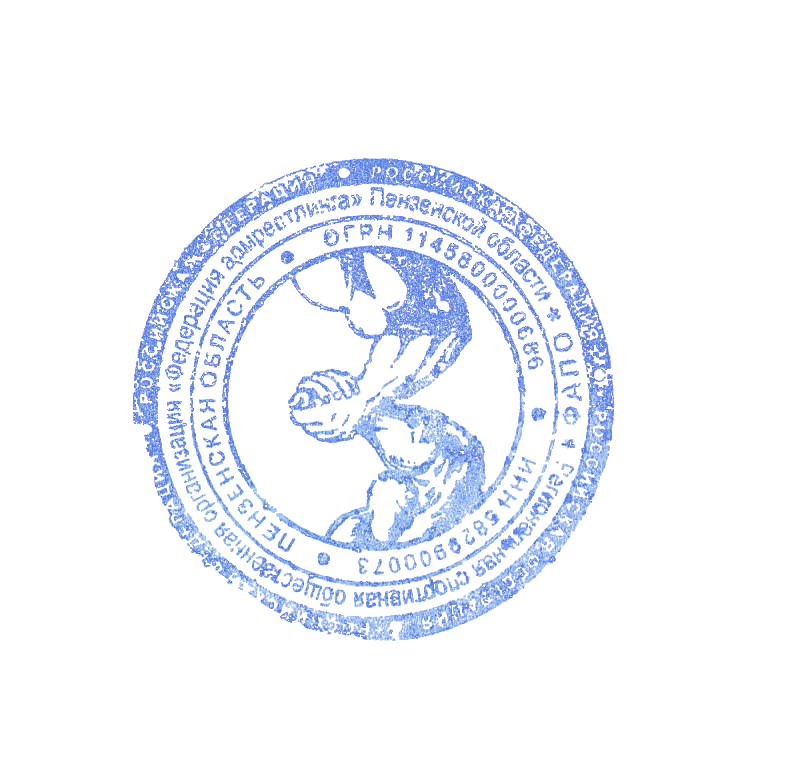 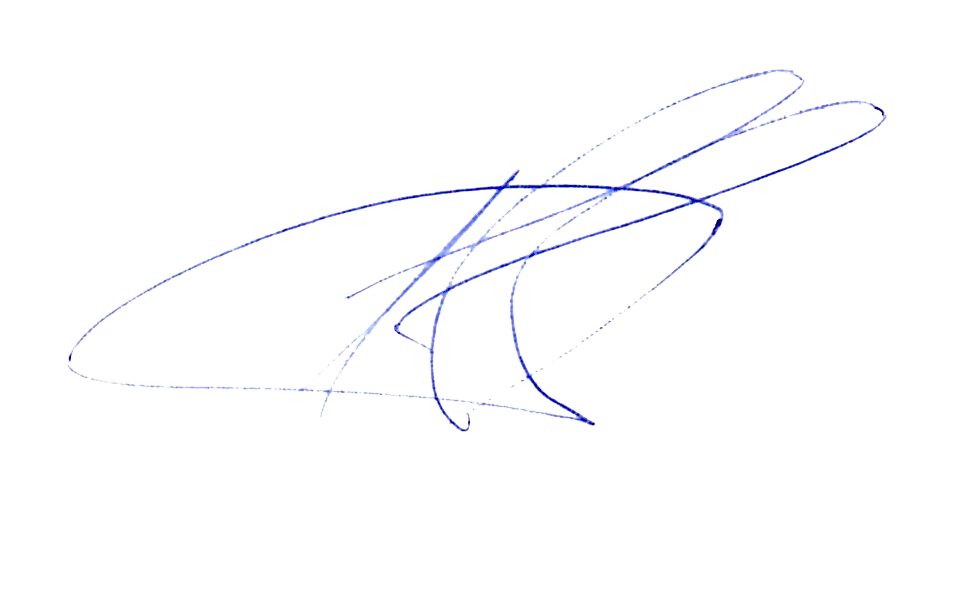                     УТВЕРЖДАЮПрезидент "Федерация армрестлинга" Пензенской области  ________________ В.С. ГРУШИН                «15» марта  2021 г.                    УТВЕРЖДАЮПрезидент "Федерация армрестлинга" Пензенской области  ________________ В.С. ГРУШИН                «15» марта  2021 г.